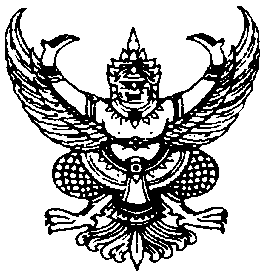    คำสั่งกรมส่งเสริมการเกษตรที่           /๒๕63      เรื่อง เลื่อนเงินเดือนข้าราชการเป็นกรณีพิเศษ       ................................................................ตามคำสั่งกรมส่งเสริมการเกษตร ที่ ................./................. ลงวันที่ ........................... 
เลื่อนข้าราชการราย นาย............................................. ตำแหน่งนักวิชาการส่งเสริมการเกษตรชำนาญการ
สำนักงานเกษตรอำเภอ......................จังหวัด................. ให้ดำรงตำแหน่งนักวิชาการส่งเสริมการเกษตรชำนาญการพิเศษ 
กลุ่ม .....................กอง........................ ตั้งแต่วันที่ 20 ธันวาคม 2562  นั้นฉะนั้น อาศัยอำนาจตามความในมาตรา ๕๗ มาตรา ๗๔ และมาตรา ๗๖ แห่งพระราชบัญญัติระเบียบข้าราชการพลเรือน พ.ศ. ๒๕๕๑ พระราชบัญญัติระเบียบข้าราชการพลเรือน (ฉบับที่ 2) พ.ศ. ๒๕๕8 หนังสือสำนักงาน ก.พ. ด่วนที่สุด ที่ นร 1012.2/ว 6 ลงวันที่ 25 พฤษภาคม 2558 กฎ ก.พ. ว่าด้วย
การเลื่อนเงินเดือน พ.ศ. ๒๕๕๒ กฎ ก.พ. ว่าด้วยการเลื่อนเงินเดือน (ฉบับที่ 2) พ.ศ. ๒๕๕6 หนังสือสำนักงาน ก.พ.
ที่ นร 1008.1/ว 7 ลงวันที่ 5 เมษายน 2556 ที่ นร 1012/ว 20 ลงวันที่ 3 กันยายน 2552 ด่วนที่สุด 
ที่ นร 1008.1/ว 28 ลงวันที่ 22 ตุลาคม 2552 ด่วนที่สุด ที่ นร 1008.1/145 ลงวันที่ 31 มีนาคม 2553 ที่ นร 1008.1/ว 12 ลงวันที่ 30 สิงหาคม 2555 ที่ นร 1008.1/522 ลงวันที่ 9 ตุลาคม 2555 
ด่วนที่สุด ที่ นร 1012.2/ว 7 ลงวันที่ 25 พฤษภาคม 2558 หนังสือสำนักเลขาธิการคณะรัฐมนตรี 
ด่วนที่สุด ที่ นร 0505/ว 347 ลงวันที่ 20 ตุลาคม 2559 และคำสั่งจังหวัด...................ที่................../.................. ลงวันที่...............ให้ข้าราชการราย นาย.................................. ได้รับค่าตอบแทนพิเศษ จำนวน....................บาท 
ตั้งแต่วันที่..1 ตุลาคม 2562..จึงเลื่อนเงินเดือนข้าราชการเป็นกรณีพิเศษ จำนวน 1 ราย  ดังบัญชีรายละเอียด
แนบท้ายนี้		ทั้งนี้  ตั้งแต่วันที่ 20 ธันวาคม 2562  เป็นต้นไป					           สั่ง ณ วันที่ ...........................................						(ลงชื่อผู้สั่ง)............................................							    (.........................................)						  (ตำแหน่ง)............................................สามารถดูตัวอย่างเพิ่มเติมได้ที่ เว็บไซต์กองการเจ้าหน้าที่ หัวข้อการเลื่อนเงินเดือนข้าราชการ
http://www.person.doae.go.th/person2011/node/2303        			ขนิษฐา   ร่าง/พิมพ์                         ตรวจ